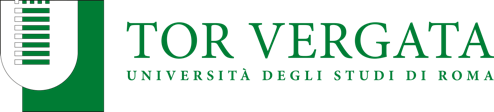 “La Furia di Aiace: Al confine tra criminalità e pazzia” 13 & 20 novembre 2020 Digital ConferenceIl caso Cucchi, i casi dei preti pedofili, il terrorismo di Stato, la pena di morte, gli attacchi terroristici, i migranti non soccorsi in mare, il razzismo, la violazione dei diritti umani hanno un denominatore comune: la violenza, manifesta o latente, che si traduce in gesti criminali. Al centro del convegno “La furia di Aiace: Al confine tra criminalità e pazzia” c’è il dibattito sul tema “malattia mentale e criminalità”.  Lo affronteremo analizzando la realtà attuale e i fatti di cronaca sia in ottica medico-psichiatrica che culturale-giuridica.Di tutto questo si parlerà nel convegno “La furia di Aiace: Al confine tra criminalità e pazzia” - finanziato dall’Università di Roma “Tor Vergata” - che potrà essere seguito in diretta streaming il 13 e 20 novembre 2020. L’evento patrocinato da Amnesty International Italia, Associazione Amore e Psiche, Associazione Ipazia Immaginepensiero ODV, la Rivista di Psichiatria e Psicoterapia “Il Sogno della Farfalla”, ha un programma ricco di interventi. Tra i relatori: Ilaria Cucchi attivista per i diritti umani, Riccardo Noury portavoce di Amnesty Italia, Giorgia Linardi portavoce Sea-Watch Italia, Alessandra Ballerini avvocata civilista specializzata in diritti umani e immigrazione, Arije Antinori professore di Criminologia e Sociologia della Devianza, Cristina Laura Cecchini, avvocata, Associazione per gli Studi Giuridici sull’Immigrazione.Principio ispiratore del convegno è l’idea che quando un essere umano compie un atto criminale lesivo verso un altro essere umano, come un’azione terroristica, un omicidio di massa, un atto di pedofilia oppure impedisce deliberatamente ad altri di salvare vite umane dal sicuro rischio di morte o torture, c’è stata a monte nell' autore del reato una distorsione, una deviazione dal fisiologico, dal normale, dal naturale. Insieme a giornalisti, psichiatri, giuristi, attivisti impegnati nella difesa dei diritti umani verrà discussa l’idea che gli atti criminali in questione non sono “naturalmente” umani, non fanno parte “normalmente e naturalmente dell’essere umano”.La giornata vede come moderatori e discussant esponenti della psichiatria e del giornalismo, tra cui Manuela Petrucci, psichiatra e psicoterapeuta, Andrea Raballo, Vice Presidente Sezione Psicopatologia clinica della World Psychiatric Association, Luca Giorgini, responsabile del gruppo per la psicoterapia dei giovani della World Psychiatric Association e Simona Maggiorelli direttore del settimanale LeftDiretta streaming YouTube13 novembre https://www.youtube.com/watch?v=Tn5F4Hd2KCc20 novembre https://www.youtube.com/watch?v=Tv-sxLkZZh4Per info: Amarilda Dhrami +39 3471810655 amarildadhrami@gmail.comwww.ilpostuniversitario.it/la-furia-di-aiace